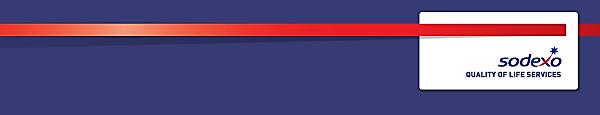 Function:Government Government Generic job:  Mess ManagerMess ManagerPosition:  Inflight ManagerInflight ManagerJob holder:Date (in job since):Immediate manager 
(N+1 Job title and name):Facilities Operations ManagerFacilities Operations ManagerAdditional reporting line to:Position location:RAF Brize NortonRAF Brize Norton1.  Purpose of the job 1.  Purpose of the job 1.  Purpose of the job To plan, organise and manage delivery of all services within inflight catering to the benefit of the contract and passengersTo ensure standards of service are achieved, maintained and developed for assigned operational business areaTo contribute to the growth of all services in order to meet client and commercial expectations whilst maintaining strict budgetary control within operational business area in line with client and Sodexo expectationsTo manage all aspects of performance of an assigned group of direct reports
To plan, organise and manage delivery of all services within inflight catering to the benefit of the contract and passengersTo ensure standards of service are achieved, maintained and developed for assigned operational business areaTo contribute to the growth of all services in order to meet client and commercial expectations whilst maintaining strict budgetary control within operational business area in line with client and Sodexo expectationsTo manage all aspects of performance of an assigned group of direct reports
To plan, organise and manage delivery of all services within inflight catering to the benefit of the contract and passengersTo ensure standards of service are achieved, maintained and developed for assigned operational business areaTo contribute to the growth of all services in order to meet client and commercial expectations whilst maintaining strict budgetary control within operational business area in line with client and Sodexo expectationsTo manage all aspects of performance of an assigned group of direct reports
2.  Dimensions Revenue circa xxNumber of team members = xx, including 5 direct reports3. 	Organisation chart 4. Context and main issues Comply with all legislative requirements and the Civil Aviation ProceduresAdhere to any local client site rules and regulationsComplete all tasks in line with company policies and proceduresTravel and overnight stay may be required to undertake training and other business requirementsUnsociable hours in line with business requirements Flexibility on work schedule and location maybe requiredCollaboration with all other site department managers to ensure the effective management of the site overallEffective collaborative working with Sodexo external partners, DIO employees and MoD consumers and personnel, including CCM where appropriate who work on siteEnsure all practices are in line with Sodexo policies and procedures and those set out within Health and Safety and Food safety guidelines/legislation To act as a site Subject Matter Expert (SME) where appropriate to support other department managers and departments, offering guidance and support where required5.  Main assignments In relation to operational management the role holder will:Oversee their assigned operational business area and manage compliance with legal, regulatory and company requirements including the defence quality management system (DQMS)Ensure daily standards of service in assigned operational area, as detailed in the service level agreement, within the schedules of the contractual terms and conditions and in line with applicable Sodexo service offer standards are achieved, maintained and developedEnsure that standards of public safety and security of the building are adhered toLead, direct and motivate the team to deliver all aircraft rations on time and within the correct scale set by Cat 4 OpsEnsure the correct procedures of the Civil Aviation/Voyager rationing and de-rationing of aircraft are followed through monthly checksBe responsible for driving all aspects of service excellence across their operational business area including brand integrity, quality, compliance, Sodexo’s corporate social responsibility and service standardsWork in conjunction with other department managers to plan, organise and coordinate service activity within own assigned operational business area and across the siteAssist in the creation and delivery of key targets within an annual business plan, and be responsible for achieving all appropriate actions Initiate a process of continuous improvement by systematically reviewing all processes and practices for effectiveness Resolve daily operational issues within their assigned areaAct as duty manager ‘on call’ and holiday/weekend cover as directed by line managerDeputise for their line manager in their absence where necessaryIn relation to health and safety the role holder will:Ensure robust health and safety procedures are implemented, reviewed and reported on a regular basisRole model safe behaviour and carry out regular safety walks in line with company requirementsContinually monitor all H&S and FS standards in all service operations and ensure they are maintained at the required levelFollow all health and safety and food safety processes as determined in SEMS and in line with current legislationIn relation to financial management the role holder will:Be accountable for the financial performance of the assigned business operational area in line with set budgets Contribute to the achievement of the overall site budget performance as determined by segment business objectivesContribute to the monthly financial review process for the assigned operational area and also to ensure follow up on all improvement plan actions to support improved financial performance where necessaryContribute to the growth of services in order to meet client and commercial expectations whilst maintaining strict budgetary control in line with client and Sodexo expectationsBe accountable for all cash and stock procedural compliance within the assigned operational business areaContinually monitor financial performance (e.g. supply chains, sales, labour, expenses, internal issues) to ensure that the budget figures are maintained and improvedProvide written explanation of costs and implement action plans for correction when variances occurIn relation to client/customer relationships the role holder will:Communicate with all Squadrons reference Transops, and the input of requests for catering and C Class requirements Build, develop and maintain excellent client/customer relationshipsMaintain excellent client relationships and communicate with the day to day client at every opportunity - holding at least a weekly review meetingSeek to understand the client’s business environment and drivers, developing and maintaining strong relationships and establishing a network of client contactsRespond positively to customer needs, expectations and commentsManage clients proactively and professionally, in line with Clients for Life®, ensuring Sodexo delivers service in line with the client’s business objectivesUnderstand the importance the client places on partnering principles and endeavour to establish a dynamic and positive culture for co-operative business relationships and improvements to service
 In relation to leadership and people the role holder will:Role model the managerial behavioursProvide leadership and clear direction on all aspects of the assigned operational business area, ensuring assigned colleagues deliver on business objectivesCompile rosters to maximise labour efficiencies whilst meeting department and airfield requirementsPrepare contingency plans for short notice delayed passengersBe responsible for supporting the delivery of the people plan and subsequently developing future capability of front line teamsLead by example and champion effective communicationPromote and support activities aligned towards employee engagementBe responsible for the recruitment, induction, performance, absence management and development of assigned colleaguesManage the performance of their colleagues and support other department managers to achieve this, in line with Sodexo HR policy and proceduresMaintain accurate personnel records and ensure that any required licenses and training (including fire training; aircraft marshalling; airfield driving permits; flight safety catering instructions and civil aviation procedures) are in date and validProcess and manage payroll accurately  In relation to professional work standards the role holder will:Be accountable for full compliance and understanding of all company risk, reporting and governance processes within their assigned operational areaComplete all audit and quality standards documentation requiredAttend weekly management meeting and other team briefs, huddles and meetings as required and cascade relevant messages to the team Attend your EPA to discuss and agree job performance, objectives and development activities Maintain professional work standards at all timesCare for all company equipment and ensure that any faults are reported accordinglyTake adequate steps to ensure the security of company and client property and monies under your controlEnsure that all written communication represents a professional image to customers, clients and staffAttend to and take all necessary action, statutory or otherwise, in the event of incidents or accident, fire, theft, loss, damage, unfit food, or other irregularities and take such action as may be appropriateContinue to develop one’s own skills and knowledge within the position, including any required training coursesContinue professional learning and development in soft FM services and to maintain valid qualifications required for the roleCarry out any other reasonable tasks and/or instructions as directed by management within agreed deadlines6.  AccountabilitiesAchieve gross margin targets by meeting sales targets and controlling wastePass all internal and external auditsRevenue growth and delivery of year on year performance in your business areaYear on year balanced scorecard improvement in health & safety; environment; risk; client satisfaction; and qualityOperational excellence in labour management and performanceEmployee engagement 7.  Person Specification Essential:Knowledge of working in a management role within the soft FM service industryLeadership skills and knowledgeAbility to manage in line with strict guidelines and to plan and prioritise accordingly Ability to demonstrate attention to detail and adherence to standardsPeople management skills including general HR skills in recruitment, training and managing colleague performance including disciplinary and grievance procedures.Good numerical, interpersonal and communication skills, must be able to demonstrate effective verbal and written communication Management knowledge of health & safety and food safetyAbility to make independent decisionsAbility to work on own initiative within a team environmentWorking knowledge of MS Office (Word, Excel and Outlook)Analyse problems analytically, develop opportunities and implement innovative solutions Desirable:Experience of working within military environment Previous experience in effectively managing in a similar roleHealth and Safety qualification equivalent to IOSH managing safelyFood Safety qualification equivalent to level 3Soft FM specific technical skills including contract catering, hospitality, retail and cleaning knowledge and skillsProven experience of managing client relationships within a contract environmentProven track record of leading, managing and developing a team8.  Competencies 9.  Managerial behaviours10.  Sign off